МИНИСТЕРСТВО СЕЛЬСКОГО ХОЗЯЙСТВА И ПРОДОВОЛЬСТВИЯ 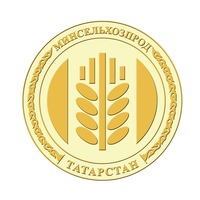 РЕСПУБЛИКИ ТАТАРСТАНМинсельхозпрод РТ открыл прием заявок на ежегодный конкурс «Лучший специалист АПК РТ»Министерство сельского хозяйства и продовольствия РТ открывает прием заявок на ежегодный конкурс «Лучший специалист агропромышленного комплекса Республики Татарстан», который призван повысить статус и престиж квалифицированных работников на селе. 100 лучших работников агропромышленного комплекса получат по 100 тысяч рублей.Принять участие в конкурсе могут работники сельхозотрасли республики, имеющие профессиональное образование и стаж работы по профессии не менее трех лет.Конкурс проводится по следующим номинациям: «Лучший экономист», «Лучший бухгалтер», «Лучший инженер», «Лучший зоотехник», «Лучший зоотехник», «Лучший начальник селекционно-племенной службы в муниципальном районе Республики Татарстан», «Лучший ветеринарный врач», «Лучший агроном», «Лучший кадровый работник» и «Лучший специалист по охране труда в АПК».Участники должны предоставить следующие документы: заявку на участие в конкурсе, анкету участника с фотографией, копию паспорта, копию документа об образовании, копию трудовой книги, справку об отсутствии задолженностей по налоговым платежам и критерии оценки.Для участия в конкурсе необходимо представить заявку и необходимые документы в Минсельхозпрод РТ до 21 ноября текущего года. За дополнительной информацией можно обратиться по телефону: 8 (843) 221-76-69.Татарская версия новости: https://agro.tatarstan.ru/tat/index.htm/news/1851762.htmПресс-служба Минсельхозпрода РТ